CLASS 13ADITIONAL MATERIAL 1 - WORK CARDWORK CARD 1. - Birds in urban areas1. Introduction:Birds in urban areas represent a fascinating intersection of wildlife and human development.Urban areas are characterized by high human population densities, artificial structures, and often, a lack of traditional wildlife habitats. However, they also provide new types of resources such as food from human activities and warm, sheltered spots for nesting. As a result, somebird species have adapted remarkably well to city life, while others struggle to survive. Human attitudes and actions can significantly influence bird behavior in urban settings. For instance, providing bird feeders or planting native vegetation can attract certain species, while noisepollution or pet cats can deter them. Interestingly, cultural differences between cities can also affect bird populations. For example, a study found that residents of Berlin encouraged birds more than residents of Seattle, leading to variations in bird behavior across these cities.Urban environments can also expose birds to new threats. Trace metals from anthropogenic activities, such as lead and zinc, can accumulate in birds, affecting their health and survival.In conclusion, urban areas present a dynamic and complex environment for birds. Understanding how birds adapt to and are affected by urban settings is crucial for their conservation in an increasingly urbanized world Clucas, B., & Marzluff, J. (2012).Source: Clucas, B., & Marzluff, J. (2012). Attitudes and Actions Toward Birds in Urban Areas: Human Cultural Differences Influence Bird Behavior. The Auk,129(1). DOI: 10.1525/auk.2011.11121A. Bird Watching in Urban AreasVisit the Swiss Ornithological Institute's website, specifically the page on “Birds in Urban Areas”:https://www.vogelwarte.ch/en/birds/watching-birds/birds-in-urban-areas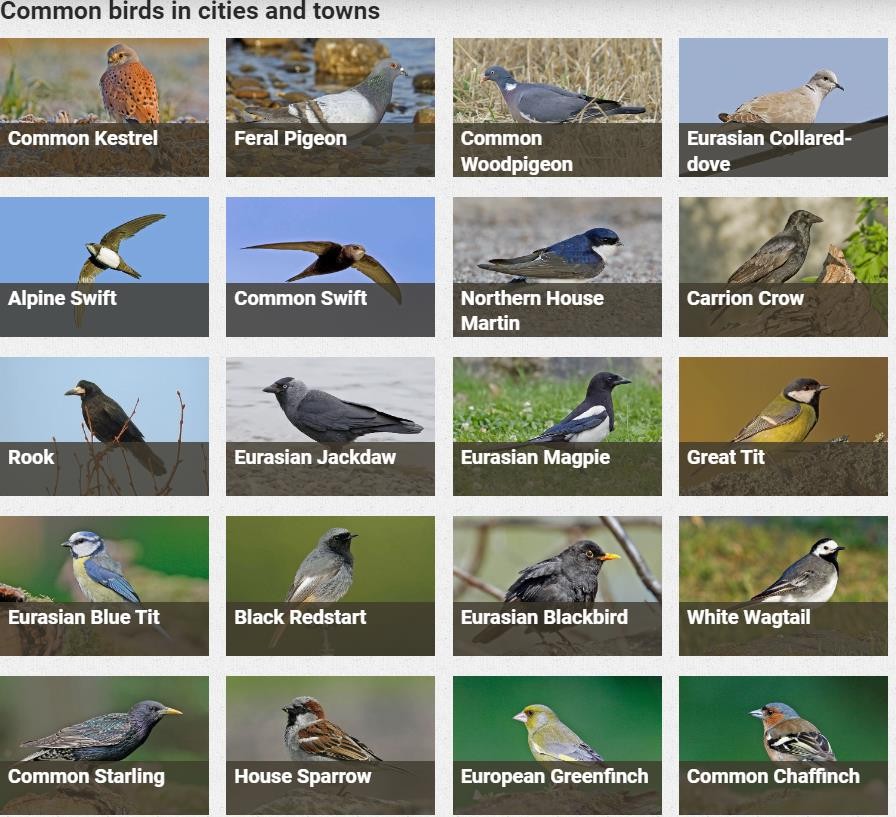 Source: https://www.vogelwarte.ch/en/birds/watching-birds/birds-in-urban-areasTake notes on the types of birds commonly found in urban areas and the challenges they face.Spend an hour observing birds in an urban setting. Document the species you see, their behaviors, and the types of environments they inhabit (parks, rooftops, streets, etc.).(- Optionally mobile Apps for identification of birds can be used like “Picture Bird”)As a group, discuss your individual findings. Identify common themes or interesting differences in the types of birds observed or their behaviors.Questions:What were the most common bird species you observed in the urban setting, and how did their behaviors differ from what you expected based on your initial research on the SwissOrnithological Institute's website?During your group discussion, what were some of the most interesting differences in bird observations made by different group members, and what factors might explain these differences?ADITIONAL MATERIAL 2 - QUIZZUrban Bird Feeding: Implications and OpportunitiesRead the paper "Feeding birds in our towns and cities: global research opportunity"- https://onlinelibrary.wiley.com/doi/epdf/10.1111/j.0908-8857.2008.04271.xQuiz: Understanding Urban Bird Feeding and Its Ecological ImplicationsWhat is the main topic of the paper by Darryl N. Jones and S. Reynolds?Bird migration patternsBird feeding in urban areasThe impact of climate change on bird populationsThe role of birds in pollinationAccording to the paper, what does bird feeding in urban areas provide an important opportunity for?Bird watchingUrban planningResearch in urban ecologyIncreasing bird populationsWhat is one potential implication of bird feeding in urban areas discussed in the paper?It can lead to overpopulation of certain bird speciesIt can cause birds to become dependent on human foodIt can disrupt the natural behavior of birdsAll of the above What is urban ecology?The study of the relationship between humans and nature in urban areasThe study of urban planning and designThe study of pollution in citiesThe study of the impact of urbanization on wildlifeWhy might bird feeding practices in different cities or towns vary?Different types of birds live in different areasDifferent cities have different laws and regulations about bird feedingCultural attitudes towards bird feeding may varyAll of the aboveWhat is a case study?A detailed investigation of a particular instance or eventA general survey of a broad topicA theoretical analysis of a hypothetical situationA statistical analysis of a large datasetWhat might a research project on bird feeding in your local area involve?Observing and recording bird behaviorSurveying local residents about their bird feeding habitsAnalyzing the impact of bird feeding on local bird populationsAll of the aboveWhat is the purpose of an action plan in a research project?To outline the steps for data collection, analysis, and reportingTo provide a summary of the research findingsTo argue for the importance of the research topicTo provide a literature review of previous research on the topicAccording to the paper, why is it important to study the impact of bird feeding on urban ecology?It can help us understand the relationship between humans and nature in urban areasIt can inform policies and regulations about bird feedingIt can provide insights into the behavior and ecology of urban bird populationsAll of the aboveWhat is one way that bird feeding could potentially impact the urban ecosystem?It could lead to an increase in bird-related noise pollutionIt could attract other wildlife to urban areasIt could lead to an imbalance in bird species diversityAll of the aboveTOPICUrban Biodiversity: Unveiling the Hidden Gems in Our Cities – I. Birds in the cityUrban Biodiversity: Unveiling the Hidden Gems in Our Cities – I. Birds in the cityLEARNING CONTENT - DETAILED CHARACTERISTICSTopic: Discovering the surprising biodiversity that thrives within urban environments. Highlighting the importance of urban biodiversity for ecosystem health and resilience. Showcasing innovative projects and practices that protect and enhance urban biodiversity, fostering coexistence between humans and wildlife.Topic: Discovering the surprising biodiversity that thrives within urban environments. Highlighting the importance of urban biodiversity for ecosystem health and resilience. Showcasing innovative projects and practices that protect and enhance urban biodiversity, fostering coexistence between humans and wildlife.KEY WORDSUrban Biodiversity, Avian EcologyUrban Biodiversity, Avian EcologySUGGESTED TOOLSInteractive lecturePower-point presentationVideos and readings Handouts for analysis in groupsDiscussionInteractive lecturePower-point presentationVideos and readings Handouts for analysis in groupsDiscussionTIPS / METHODOLOGICAL REMARKS(if applicable)………………………………IMPLEMENTATION OF THE CLASSES STEP 1Presentation: Urban Avian Ecology - how urban environments influence bird populations. Challenges and opportunities faced by birds in urban settings, including habitat fragmentation, noise pollution, artificial lighting, and availability of resourcesIMPLEMENTATION OF THE CLASSES STEP 2Video: Common Urban Bird Species in Europehttps://www.youtube.com/watch?v=CXcAx16yl6E   IMPLEMENTATION OF THE CLASSES STEP 3Presentation. Benefits of Birds in the City: Ecological, economic, and cultural benefits provided by urban birds. Role in pollination, seed dispersal, pest control, and as indicators of environmental health. Contribution to the aesthetic value of urban landscapes and inspire human connection with nature.IMPLEMENTATION OF THE CLASSES STEP 4Citizen Science: City bird watching can contribute to citizen science initiatives focused on monitoring bird populations and distribution patterns.Work card 1IMPLEMENTATION OF THE CLASSES STEP 5City Bird Watching as recreational activity.Work card 2.